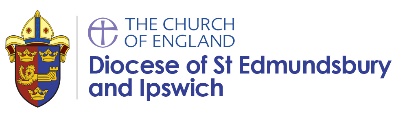 Year group:             Term:                       Date:                 Class:Year group:             Term:                       Date:                 Class:Year group:             Term:                       Date:                 Class:When Christians need real wisdom where do they look for it?When Christians need real wisdom where do they look for it?When Christians need real wisdom where do they look for it?Teachers will enable pupils to be able to achieve some of these outcomes, as appropriate to their age and stage:Teachers will enable pupils to be able to achieve some of these outcomes, as appropriate to their age and stage:Teachers will enable pupils to be able to achieve some of these outcomes, as appropriate to their age and stage:Working towards:Expected:Greater depth:Pupils can recall some of the stories from the unit but are unable to link the teaching to the idea that Christians believe all wisdom comes from God.   Pupils understand that for Christians wisdom comes from God and that, as they grow in their faith, so their wisdom will also grow. When explaining wisdom pupils recall the story of Solomon’s wise choice. They can also explain how Proverbs pass on wisdom from people who have faced similar dilemmas and choices to us and that the Book of Proverbs in the Bible was written by King Solomon and is a source of wisdom for Christians. They give examples of where wisdom is found elsewhere in the Bible e.g. Psalms, or some of Jesus’ teachings about wisdom and foolishness such as the sermon on the mount.Ultimately, pupils understand the key idea from this unit:Christians believe true wisdom comes from God and the Bible. These pupils have an excellent understanding of the Christian understanding of wisdom and can summarise its importance from a range of biblical references. They extend their understanding to comparing the concept of wisdom in other religious or secular worldviews.Names<when assessed, list names of children in class here>Names<when assessed, list names of children in class here>Names<when assessed, list names of children in class here>%%%